Temeljem članka 17. Stavak 1.  Zakona o sustavu civilne zaštite (Narodne novine 82/15, 118/18, 31/20 i 20/21), članka 48. Pravilnika o nositeljima, sadržaju i postupcima izrade planskih dokumenata u civilnoj zaštiti te načinu informiranja javnosti u postupku njihovog donošenja (NN 466/21 i članka 30. Statuta općine Čaglin (Službeni  glasnik općine Čaglin br.3/20)Statutarne odluke („Službeni glasnik Općine Čaglin br.3/21“), a na prijedlog Općinskog načelnika Općine Čaglin, Općinsko vijeće Općine Čaglin na 4. sjednici Općinskog vijeća održanoj dana 20.prosinca 2021.  donijelo je:Analizu stanja sustava civilne zaštite za Općinu Čaglin u 2021.g.UVODCivilna zaštita je sustav organiziranja sudionika, operativnih snaga i građana za ostvarivanje zaštite i spašavanja ljudi, životinja, materijalnih i kulturnih dobara i okoliša u velikim nesrećama i katastrofama i otklanjanja posljedica terorizma i ratnih razaranja.Sustav civilne zaštite obuhvaća mjere i aktivnosti (preventivne, planske, organizacijske, operativne, nadzorne i financijske) kojima se uređuju prava i obveze sudionika, ustroj i djelovanje svih dijelova sustava civilne zaštite i način povezivanja institucionalnih i funkcionalnih resursa sudionika koji se međusobno nadopunjuju u jedinstvenu cjelinu radi smanjenja rizika od katastrofa te zaštite i spašavanja građana, materijalnih i kulturnih dobara i okoliša na teritoriju Republike Hrvatske od posljedica prirodnih, tehničko-tehnoloških velikih nesreća i katastrofa, otklanjanja posljedica terorizma i ratnih razaranja.Sustav civilne zaštite redovno djeluje putem preventivnih i planskih aktivnosti, razvoja i jačanja spremnosti sudionika i operativnih snaga sustava civilne zaštite.Općina Čaglin dužna je organizirati poslove iz svog samoupravnog djelokruga koji se odnose na planiranje, razvoj, učinkovito funkcioniranje i financiranje sustava civilne zaštite.Općina Čaglin dužna je jačati i nadopunjavati spremnost postojećih operativnih snaga sustava civilne zaštite na njihovom području sukladno procjeni rizika od velikih nesreća i planu djelovanja civilne zaštite, a ako postojećim operativnim snagama ne mogu odgovoriti na posljedice utvrđene procjenom rizika, dužni su osnovati dodatne postrojbe civilne zaštite.Mjere i aktivnosti u sustavu civilne zaštite provode sljedeće operativne snage sustava civilne zaštite:a) stožer civilne zaštiteb) operativne snage vatrogastvac) operativne snage Hrvatskog Crvenog križad) operativne snage Hrvatske gorske službe spašavanjae) udrugef) postrojbe i povjerenici civilne zaštiteg) koordinatori na lokacijih) pravne osobe u sustavu civilne zaštite.Općinsko vijeće, na prijedlog općinskog načelnika, izvršava sljedeće zadaće:– u postupku donošenja proračuna razmatra i usvaja godišnju analizu stanja i godišnji plan razvoja sustava civilne zaštite s financijskim učincima za trogodišnje razdoblje te smjernice za organizaciju i razvoj sustava koje se razmatraju i usvajaju svake četiri godine– donosi procjenu rizika od velikih nesreća– donosi odluku o određivanju pravnih osoba od interesa za sustav civilne zaštite– donosi odluku o osnivanju postrojbi civilne zaštite– osigurava financijska sredstva za izvršavanje odluka o financiranju aktivnosti civilne zaštite u velikoj nesreći i katastrofi prema načelu solidarnosti.Općinski načelnik izvršava sljedeće zadaće:– donosi plan djelovanja civilne zaštite– donosi plan vježbi civilne zaštite– priprema i dostavlja Općinskom vijeću prijedlog odluke o određivanju pravnih osoba od interesa za sustav civilne zaštite i prijedlog odluke o osnivanju postrojbi civilne zaštite– kod donošenja godišnjeg plana nabave u plan uključuje materijalna sredstva i opremu snaga civilne zaštite– donosi odluke iz svog samoupravnog djelokruga radi osiguravanja materijalnih, financijskih i drugih uvjeta za financiranje i opremanje operativnih snaga sustava civilne zaštite– odgovorno je za osnivanje, razvoj i financiranje, opremanje, osposobljavanje i uvježbavanje operativnih snaga sukladno usvojenim smjernicama i planu razvoja sustava civilne zaštite– izrađuje i dostavlja općinskom vijeću prijedlog procjene rizika od velikih nesreća i redovito ažurira procjenu rizika i plan djelovanja civilne zaštite– osigurava uvjete za premještanje, sklanjanje, evakuaciju i zbrinjavanje te izvršavanje zadaća u provedbi drugih mjera civilne zaštite u zaštiti i spašavanju građana, materijalnih i kulturnih dobara i okoliša– osigurava uvjete za raspoređivanje pripadnika u postrojbe i na dužnost povjerenika civilne zaštite te vođenje evidencije raspoređenih pripadnika– osigurava uvjete za vođenje i ažuriranje baze podataka o pripadnicima, sposobnostima i resursima operativnih snaga sustava civilne zaštite– uspostavlja vođenje evidencije stradalih osoba u velikim nesrećama i katastrofama.Općinski načelnik koordinira djelovanje operativnih snaga sustava civilne zaštite osnovanih za područje Općine Čaglin u velikim nesrećama i katastrofama uz stručnu potporu nadležnog stožera civilne zaštite.Općinski načelnik, dužan je, osposobiti se za obavljanje poslova civilne zaštite u roku od šest mjeseci od stupanja na dužnost, prema programu osposobljavanja koji provodi Područni ured civilne zaštite Osijek, Služba civilne zaštite Požega.ZAKONSKE ODREDBESTANJE SUSTAVA CIVILNE ZAŠTITEU 2021.g. poduzeto je slijedeće:Doneseno je Usklađivanje Procjene rizika od velikih nesreća Općine Čaglin,Donesena je Odluka o osnivanju Stožera civilne zaštite Općine Čaglin i imenovanju načelnika, zamjenika načelnika i članova Stožera civilne zaštite Općine Čaglin,Donesen Poslovnik o radu Stožera civilne zaštite Općine Čaglin,Donesena je Analiza stanja sustava civilne zaštite za 2021.g.,Donesen je Godišnji plan razvoja sustava civilne zaštite s financijskim učincima za trogodišnje razdoblje,Donesene su Smjernice za organizaciju i razvoj sustava civilne zaštite za razdoblje 2022-2025 g.Donesen je Plan operativne provedbe programa aktivnosti u provedbi posebnih mjera zaštite od požara u 2021.g.,Donesen je Plan djelovanja u području prirodnih nepogoda za 2022. godinuIzvješće o angažiranim Operativnim snagama sustava civilne zaštite na aktivnostima u provođenju mjera za vrijeme trajanja COVID-19 CIVILNA ZAŠTITA: (stožer civilne zaštite,  postrojba CZ opće namjene)- Održana je 1.sjednica stožera civilne zaštite na kojima se raspravljalo o stanju sustava civilne zaštite na području općine.Postrojba civilne zaštite opće namjeneSukladno Procjeni rizika od velikih nesreća i Odluci o sastavu i strukturi postrojbe civilne zaštite ustrojena je postrojba civilne zaštite opće namjene koja broji 22 (dvadesetdva) obveznika.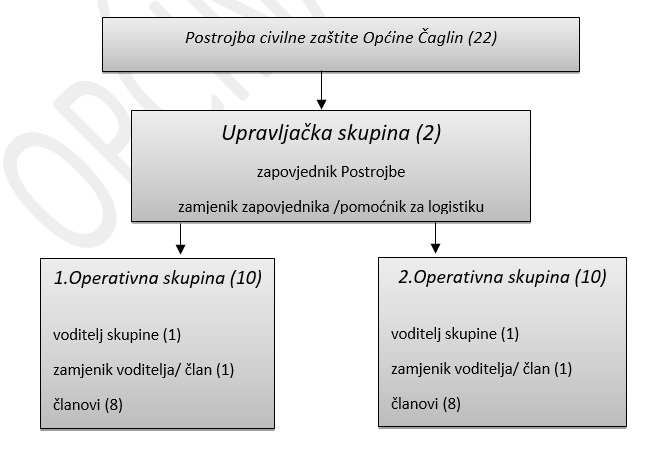 Određeno je tri teklića za poslove mobilizacije snaga civilne zaštite.Povjerenici civilne zaštiteZa 10 (deset) mjesnih odbora određeni su povjerenici civilne zaštite sukladno planu civilne zaštite.PREVENTIVADonesen je Plan djelovanja civilne zaštite.Donesen je Plan djelovanja u području prirodnih nepogoda.Donesen je operativni postupovnik.Plan djelovanja civilne zaštitePlan djelovanja civilne zaštite sastoji se od općeg i posebnih dijelova.Opći dio sadrži: 1./ Upozoravanje 2./ Pripravnost 3./ Mobilizaciju (aktiviranje) i narastanje operativnih snaga sustava civilne zaštite. 4./ Opis područja odgovornosti nositelja izrade plana 5./ Grafički dio.Posebni dijelovi plana djelovanja civilne zaštite sadrže razradu operativnog djelovanja sustava civilne zaštite tijekom reagiranja u velikim nesrećama i katastrofama. Uvijek kada je moguće (raspoloživo) i prikladno u planu djelovanja civilne zaštite trebaju se koristiti grafički prikazi, tablice i slike, uključujući grafikone, karte i fotografije.Plan djelovanja u području prirodnih nepogodaPlan djelovanja sadržava:1. popis mjera i nositelja mjera u slučaju nastajanja prirodne nepogode2. procjene osiguranja opreme i drugih sredstava za zaštitu i sprječavanje stradanja imovine, gospodarskih funkcija i stradanja stanovništva3. sve druge mjere koje uključuju suradnju s nadležnim tijelima iz ovoga Zakona i/ili drugih tijela, znanstvenih ustanova i stručnjaka za područje prirodnih nepogoda.Operativni postupovnikOperativnim postupovnikom definiraju se sve pojedinosti od značaja za pripravnost, mobilizaciju, operativno djelovanje, demobilizaciju i završetak djelovanja postrojbe civilne zaštite.Načela djelovanja postrojbi civilne zaštite su:samodostatnost,modularnost,interoperabilnost.VATROGASTVOZa DVD-e sukladno njihovim vlastitim programima i razvojnim projektima, u Proračunu osigurati sredstva za nabavku vatrogasne opreme - koje i vozila - kakvih; razvoj kadrovskih kapaciteta – eventualno uposlenje novih vatrogasaca i broj vatrogasaca koje planirate za polaganje stručnog ispita; planirane vježbe – koje, gdje, kada i planirani troškovi; sustav organizacije i djelovanja - dežurstva, preseljenja i sl.). UDRUGE GRAĐANA OD ZNAČAJA ZA SUSTAV CIVILNE ZAŠTITE Udruge građana predstavljaju značajan potencijal Općine. Članove udruga je potrebno uključiti u one segmente sustava civilne zaštite obzirom na područje rada za koje su osnovani. Udruge koje funkcioniraju imaju utvrđen ustroj, poznati su im potencijali članova, u redovitoj djelatnosti okupljaju se oko zajedničkih ciljeva, imaju iskustva u organizaciji i dr.Udruge građana:Lovačko društvo Vidra, ČaglinLovačko društvo Fazan, RuševoLovačko društvo Kuna, PakaOPERATIVNE SNAGE SUSTAVA CIVILNE ZAŠTITE I PRAVNE OSOBE OD INTERESA ZA SUSTAV CIVILNE ZAŠTITE6.1. Operativne snage sustava civilne zaštite Stožer civilne zaštite Postrojba civilne zaštite opće namjene Povjerenici civilne zaštite  DVD-i6.2. Pravne osobe od interesa za sustav civilne zaštiteVeterinarska stanica d.o.o.Komunalac  Čaglin d.o.o.7. Zaključak o stanju sustava civilne zaštite7.1. Za područje preventiveNakon vrednovanja pojedinih kategorija koji određuju spremnost sustava civilne zaštite u području preventive donosi se konačna ocjena u pogledu sposobnosti provođenje preventivnih mjera. Kategorije u području preventive su ocijenjene kako je prikazano u narednoj tablici.Konačna ocjena je srednja vrijednost ocijenjenih kategorija zaokružena na najbliži cijeli broj. U skladu s navedenim konačna ocjena spremnosti Općine u području preventive je 3 – vrlo niska spremnost.Da bi se spremnost civilne zaštite u području preventive unaprijedila potrebno je provoditi ili dodatno unaprjeđivati njegove sastavnice koje se ocjenjene ocjenom 3 (niska spremnost) i ocjenom 4 (vrlo niska spremnost). U ovom slučaju to su sastavnice sustava koje se odnose na sustav javnog uzbunjivanja, prostorno planiranje i legalizacije građevina, stanje fiskalne situacije i njene perspektive te stanje baze podataka i podloga za potrebe planiranja i reagiranja. Da bi se sastavnice sustava koje se odnose na sustav javnog uzbunjivanja, prostorno planiranje i legalizacije građevina, stanje fiskalne situacije i njene perspektive te stanje baze podataka i podloga za potrebe planiranja i reagiranja unaprijedile potrebno je: - Sva naselja pokriti sirenama s kojima se može objaviti nastupanje opće opasnosti, - Upoznati stanovništva s mogućim posljedicama velikih nesreća i načinom provedbe samozaštite i organizirane zaštite, - zahtijevati od posjednika opasnih tvari postavljanje sirena za slučaj nesreće s izvan lokacijskim posljedicama, - prostornim planom definirati posebno vrijedne poljoprivredne površine, šumska područja, parkovi prirode, područja pogodna za odlaganje neopasnog otpada i komunalnog otpada, način odvodnje zaobalnih voda, način zaštite od otvorenih vodnih tijela, bujičnih voda itd., - donijeti urbanističke planove naselja i gospodarstva  sa izostavljenim područjima u kojima zaštita nije djelotvorna, - utvrditi broj nelegalnih objekata koji imaju dvojbenu otpornost na posljedice djelovanja prijetnji u područjima prioritetnih ugrožavanja i propisati posebne urbanističke uvjete koji osiguravaju otpornost izgrađenih građevina, - planirati financijska sredstva za realizaciju preventivnih mjera, provedbu mjera reagiranja u slučaju prijetnje velikom nesrećom i sredstva za povrat u funkciju ugroženog područja, - ustrojiti bazu podataka o poremećajima u  radu kritične infrastrukture i redovito ažurirati navedene baze podataka. 7.2. Za područje reagiranjaNakon vrednovanja pojedinih kategorija koji određuju spremnost sustava civilne zaštite u području reagiranja i  donosi se konačna ocjena u pogledu sposobnosti reagiranja. Kategorije u području reagiranja su ocijenjene kako je prikazano u narednoj tablici.Konačna ocjena je srednja vrijednost ocijenjenih kategorija zaokružena na najbliži cijeli broj. U skladu s navedenim konačna ocjena spremnosti Općine u području reagiranja je 2 – visoka spremnostDa bi se spremnost civilne zaštite u području reagiranja unaprijedila potrebno je provoditi ili dodatno unaprjeđivati njegove sastavnice koje su ocjenjena ocjenom 3 ( niska spremnost) i 4 (vrlo niska spremnost) . S obzirom da u području reagiranja nema sastavnica ocijenjenih tom ocjenom potrebno je unaprijediti sastavnice sustava koje su imale negativan odgovor. Da bi se sastavnice sustava koje se odnose na spremnost operativnih kapaciteta civilne zaštite i stanje mobilnosti operativnih kapaciteta sustava civilne zaštite i stanja komunikacijskih kapaciteta unaprijedile potrebno je: - Odrediti osobu koja u opisu poslova ima vođenje baze podataka te operativnu pripremu za djelovanje operativnih snaga pri povećanoj prijetnji rizika nastanka velike nesreće - izvršiti analizu potreba vlastitih operativnih snaga za satelitskim mobilnim telefonima i mobilnim radio uređajima i planirati financijska sredstva za njihovu nabavu. - Izvršiti analizu potreba vlastitih operativnih snaga za transportnim sredstvima i planirati financijska sredstva za njihovu nabavu.7.3. Za područje sustava civilne zaštite jedinice lokalne samouprave u cjeliniNakon vrednovanja pojedinih kategorija koji određuju spremnost sustava civilne zaštite u cjelini (preventiva i reagiranje) donosi se konačna ocjena kako je prikazano u narednoj tablici.Konačna ocjena je srednja vrijednost ocijenjenih kategorija zaokružena na najbliži cijeli broj. U skladu s navedenim konačna ocjena spremnosti Općine u području spremnosti civilne zaštite u cjelini je 3 –  niska spremnost.IZVOD IZ PRORAČUNAo visini osiguranih sredstava za organizaciju i razvoj sustava civilne zaštite u 2021. godiniPOŽEŠKO-SLAVONSKA ŽUPANIJAOPĆINA ČAGLINOPĆINSKO VIJEĆEKlasa:021-05/21-01/5				    Urbroj: 2177/03-01-21-26Čaglin, 20.prosinca 2021.g.			               Predsjednik Općinskog vijeća:                                                                                                Željko Šutićr.br.ZAKONI – PRAVILNICI - UREDBENN1.ZAKON O SUSTAVU CIVILNE ZAŠTITE 82/15118/1831/2020/212.Pravilnik o standardnim operativnim postupcima za pružanje pomoći nižoj hijerarhijskoj razini od strane više razine sustava civilne zaštite u velikoj nesreći i katastrofi  37/163. Pravilnik o sastavu stožera, načinu rada te uvjetima za imenovanje načelnika, zamjenika načelnika i članova stožera civilne zaštite 126/1917/204.Naputak o načinu postupanja u slučaju zlouporabe poziva na broj 112 37/165.Pravilnik o izgledu, načinu i mjestu isticanja obavijesti o jedinstvenom europskom broju za hitne službe 112 38/166.Pravilnik o vrstama i načinu provođenja vježbi operativnih snaga sustava civilne zaštite 49/167.Pravilnik o uvjetima koje moraju ispunjavati ovlaštene osobe za obavljanje stručnih poslova u području planiranja civilne zaštite 57/168.Pravilnik o zemljopisno-obavijesnom sustavu državne uprave za zaštitu i spašavanja 57/169.Pravilnik o tehničkim i drugim uvjetima koje moraju ispunjavati ovlaštene osobe za ispitivanje ispravnosti tehničkih sredstava i opreme civilne zaštite 57/1610.Uredba o jedinstvenim znakovima za uzbunjivanje 61/1611.Pravilnik o smjernicama za izradu procjene rizika od katastrofa i velikih nesreća za područje RH i Jedinica lokalne i područne (regionalne) samouprave65/1612.Pravilnik o tehničkim zahtjevima sustava javnog uzbunjivanja stanovništva 69/1613.Pravilnik o postupku uzbunjivanja stanovništva 69/1614.Pravilnik o mobilizaciji, uvjetima i načinu rada operativnih snaga sustava civilne zaštite 69/1615.Pravilnik o sadržaju, obliku i načinu vođenja očevidnika inspekcijskog nadzora u sustavu civilne zaštite 69/1616.Pravilnik o vrsti i postupku dodjele nagrada i priznanja Državne uprave za zaštitu i spašavanje75/1617.Pravilnik o vođenju evidencija pripadnika operativnih snaga sustava civilne zaštite75/1618.Pravilnik o kriterijima zdravstvenih sposobnosti koje moraju ispunjavati pripadnici postrojbi civilne zaštite, kriterijima za raspoređivanje i uvjetima za imenovanje povjerenika civilne zaštite i njegovog zamjenika Pravilnik o izmjenama i dopunama Pravilnika o kriterijima zdravstvenih sposobnosti koje moraju ispunjavati pripadnici postrojbi civilne zaštite, kriterijima za raspoređivanje i uvjetima za imenovanje povjerenika civilne zaštite i njegovog zamjenika98/1667/1719.Pravilnik o odori pripadnika operativnih snaga civilne zaštite i državnih službenika i namještenika državne uprave za zaštitu i spašavanje99/1620.Pravilnik o vođenju jedinstvene evidencije i informacijskih baza podataka o operativnim snagama, materijalnim sredstvima i opremi operativnih snaga sustava civilne zaštite99/1621.Uredba o sastavu i strukturi postrojbi civilne zaštite27/1722.Uredba o načinu i uvjetima za ostvarivanje materijalnih prava mobiliziranih pripadnika postrojbi civilne zaštite za vrijeme sudjelovanja u aktivnostima u sustavu civilne zaštite 33/1723.Pravilnik o nositeljima, sadržaju i postupcima izrade planskih dokumenata u civilnoj zaštiti te načinu informiranja javnosti u postupku njihovog donošenja 66/2124.Pravilnik o načinu rada u aktivnostima radijske komunikacije za potrebe djelovanja sustava civilne zaštite u velikim nesrećama i katastrofama53/1725.Pravilnik o postupku primanja i prenošenja obavijesti ranog upozoravanja, neposredne opasnosti te davanju uputa stanovništvu67/17Naziv stožera CZ/ dužnostPrezime i imeNačelnik stožeraTomislav BrišZamjenik načelnikaIvan DemšeČlan stožera za protupožarnu zaštituIvan KukićČlan stožera za komunalne djelatnostiTihomir BrišČlan stožera – predstavnik policijske upraveGoran AlaberČlan stožera – predstavnik službe civilne zaštiteDamir SamardžijaČlan stožera za medicinsko zbrinjavanjeIleš JuhasČlan stožera za veterinarsko zbrinjavanje i asanacijuDavorin CetinjaninČlan stožera za zbrinjavanje stanovništva i evakuaciju HCKMiroslav ZelenikaČlan stožera – zapovjednik postrojbe CZVladimir KnatekČlan stožera - HGSSJosip KrakerNaseljePovjereniciZamjeniciČaglin22Sovski Dol11Ruševo i Migalovci11Djedina Rijeka, Veliki Bilač11N.Lipovica, Latinovac, Ivanovci11Milanlug11Duboka, Jurkovac i Vukojevica11Kneženac, Sapna, Sibikovac, Dobrogošće11Mokreš, N. Zdenkovac, S. Zdenkovac, Dobra voda, Jezero, Stojčinovac11Nova i Stara Ljeskovica22UKUPNO:1212Sastavnice/aktivnosti  sustava civilne zaštite, područje preventiveBrojčana ocjenaOcjenastrategija, normativno uređenje i planovi1Vrlo Visoka spremnostsustav javnog uzbunjivanja3Niska spremnoststanje svijesti o prioritetnim rizicima2Visoka spremnostprostorno planiranje i legalizacija građevina4Vrlo niska spremnostocjena fiskalne situacije i njene perspektive4Vrlo niska spremnostocjena stanja baza podataka i podloga za potrebe planiranja reagiranja3Niska spremnostUkupna ocjena3Niska spremnostSastavnice/aktivnosti  sustava civilne zaštite, područje reagiranjaBrojčana ocjenaOcjenaspremnost odgovornih i upravljačkih kapaciteta2Visoka spremnostspremnost operativnih kapaciteta civilne zaštite1Vrlo visoka spremnoststanje mobilnosti operativnih kapaciteta sustava civilne zaštite i stanja komunikacijskih kapaciteta4Vrlo niska spremnostUkupna ocjena2Visoka spremnostSastavnice/aktivnosti  sustava civilne zaštiteBrojčana ocjenaOcjenaPodručje preventive3Niska spremnostPodručje reagiranja2Visoka spremnostZbirna ocjena spremnosti civilne zaštite3Niska spremnostRed  brojOPIS POZICIJEREALIZIRANOu 2021. god. (kn)PLANIRANOu 2022. god. (kn)1. STOŽER CIVILNE ZAŠTITE I POSTROJBE CZ (opće namjene)STOŽER CIVILNE ZAŠTITE I POSTROJBE CZ (opće namjene)STOŽER CIVILNE ZAŠTITE I POSTROJBE CZ (opće namjene)1. -osiguranje uvjeta za evakuaciju, zbrinjavanje, sklanjanje i druge aktivnosti i mjere u sustavu civilne zaštite5.000,001. -Stožer civilne zaštite - odore1. -Postrojba  CZ opće namjene 5.000,005.000,001. -Poslovi civilne zaštite1. -Procjena rizika1. - vježba1. -Smotriranje postrojbe opće namjene i vježba1. - redovno tekuće ažuriranje priloga i podataka iz sadržaja dokumenata – Čl. 17 st. 3. zakona7.875,0012.000,001. UKUPNO:12.875,0017.000,002. VATROGASTVOVATROGASTVOVATROGASTVO2. -Vatrogasna zajednica i DVD260.000,00260.000,002. -Javna vatrogasna postrojba15.000,0015.000,002. -Vatrogasna zapovjedništva Općine2. -Procjena ugroženosti i Plan zaštite od požara 2. UKUPNO:275.000,00275.000,003.SKLONIŠTA (prostori za sklanjanje) SKLONIŠTA (prostori za sklanjanje) SKLONIŠTA (prostori za sklanjanje) 3.-Tekuće održavanje3.UKUPNO:4.UDRUGE GRAĐANA  UDRUGE GRAĐANA  UDRUGE GRAĐANA  4.NAVESTI KOJE4.UKUPNO:5.SLUŽBE I PRAVNE OSOBE (kojima je zaštita i spašavanje redovna djelatnost)SLUŽBE I PRAVNE OSOBE (kojima je zaštita i spašavanje redovna djelatnost)SLUŽBE I PRAVNE OSOBE (kojima je zaštita i spašavanje redovna djelatnost)5.HGSS6.000,006.000,005.UKUPNO:6.000,006.000,00SVEUKUPNOZA SUSTAV CIVILNE ZAŠTITESVEUKUPNOZA SUSTAV CIVILNE ZAŠTITE